Curriculum Overview for Early Years Foundation Stage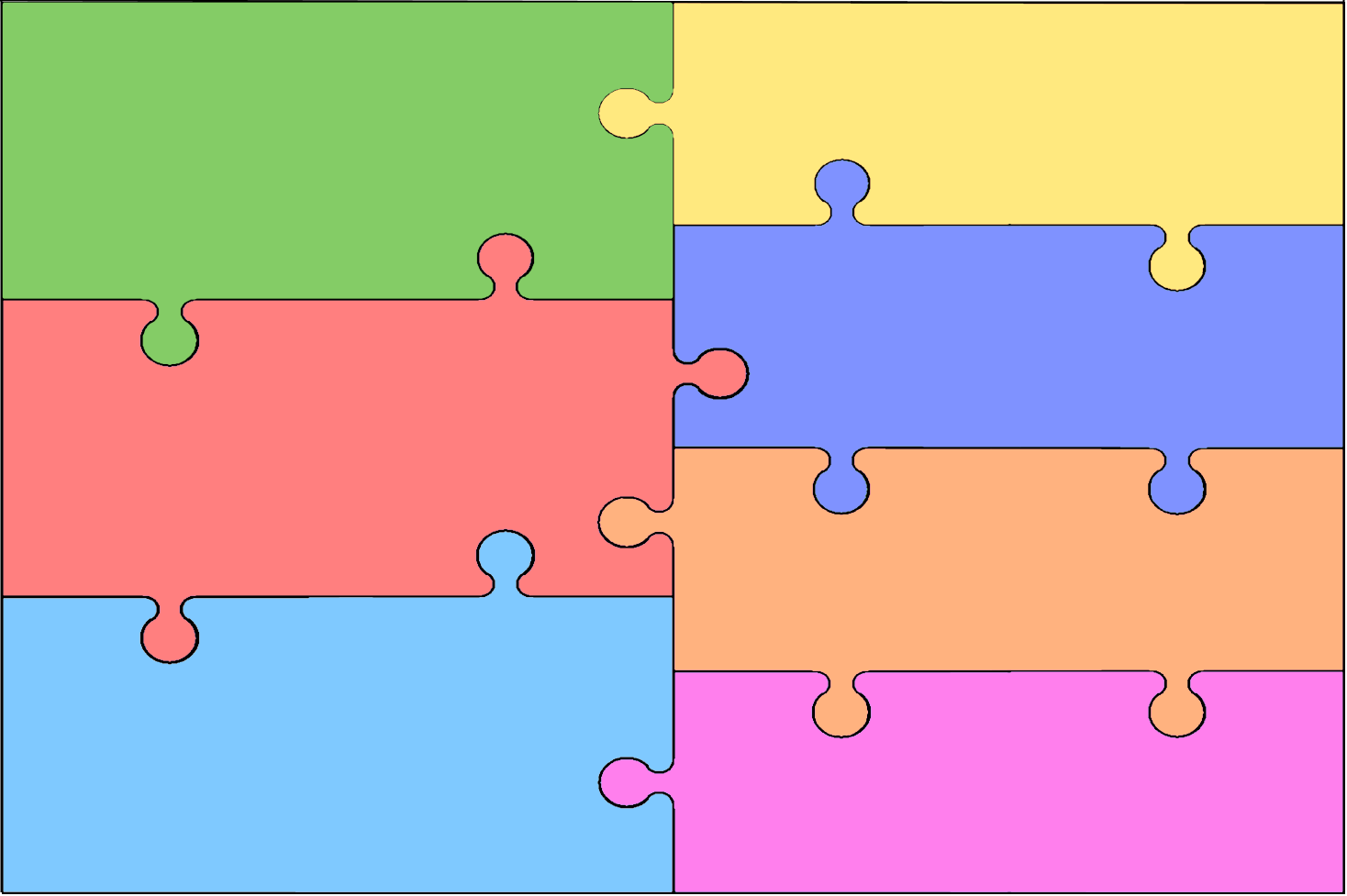 Curriculum Overview for Early Years Foundation StagePersonal, Social & Emotional DevelopmentBuilding confidence to choose activities Build awareness of needing help, and how to askConfidence to speak to familiar peopleWorking as part of a group, following rules where appropriateForming positive relationships with peers and adults Playing co-operatively, taking turnsLiteracyLearning letters and soundsEncountering storiesDiscuss what has been readDevelopment of mark making and writingPersonal, Social & Emotional DevelopmentBuilding confidence to choose activities Build awareness of needing help, and how to askConfidence to speak to familiar peopleWorking as part of a group, following rules where appropriateForming positive relationships with peers and adults Playing co-operatively, taking turnsMathematicsnumbers up to 20Beginning to countBegin to recognise and describe simple patternsUse everyday language to talk about size, position, time , etc.Investigating shapes  Communication & LanguageListening attentively, including while completing tasksListening to stories and responding to themFollowing instructions to carry out activitiesSpeaking and communicatingUnderstanding simple words and sentencesMathematicsnumbers up to 20Beginning to countBegin to recognise and describe simple patternsUse everyday language to talk about size, position, time , etc.Investigating shapes  Communication & LanguageListening attentively, including while completing tasksListening to stories and responding to themFollowing instructions to carry out activitiesSpeaking and communicatingUnderstanding simple words and sentencesUnderstand the WorldEvents in their lives and their familiesPeople in different communities Similarities and differences between objectsPlants and animalsTechnologyPhysical DevelopmentDeveloping control and coordination of movementHandling equipment and tools, including for writingLearning about healthy diet and exerciseManaging their own hygiene and personal needs Understand the WorldEvents in their lives and their familiesPeople in different communities Similarities and differences between objectsPlants and animalsTechnologyPhysical DevelopmentDeveloping control and coordination of movementHandling equipment and tools, including for writingLearning about healthy diet and exerciseManaging their own hygiene and personal needs Expressive Arts & DesignExperiment with songs, music and danceUse a range of artistic materials, tools and techniquesWork imaginatively Engage in art, music, role-play, dance and stories